                                                  ΑΔΑ: ΩΝΟΧ469ΗΣΟ-Ξ7Δ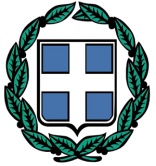 ΕΛΛΗΝΙΚΗ ΔΗΜΟΚΡΑΤΙΑΥΠΟΥΡΓΕΙΟ ΕΡΓΑΣΙΑΣ KAI ΚΟΙΝΩΝΙΚΗΣ ΑΛΛΗΛΕΓΓΥΗΣ ΚΕΝΤΡΟ ΚΟΙΝΩΝΙΚΗΣ ΠΡΟΝΟΙΑΣ ΠΕΡΙΦΕΡΕΙΑΣ ΒΟΡΕΙΟΥ ΑΙΓΑΙΟΥ                                                                  Αγιάσος     25-9-2017                                                                  Αριθ.πρωτ.: 1908ΑΝΑΚΟΙΝΩΣΗ-ΠΡΟΣΚΛΗΣΗ ΕΝΔΙΑΦΕΡΟΝΤΟΣΠροκειμένου το Κέντρο Κοινωνικής Πρόνοιας Περιφέρειας Bορείου Αιγαίου να προσλάβει έξι (6) υπαλλήλους ως Επικουρικό Προσωπικό με σύμβαση εργασίας ιδιωτικού δικαίου ορισμένου χρόνου διάρκειας δώδεκα (12) μηνών .ανεξάρτητα  από την ύπαρξη κενών οργανικών θέσεων και αφού έλαβε υπ’ όψιν:Τις διατάξεις του άρθρου 10 του Νόμου 3329/2005 (Φ.Ε.Κ. 81 Α΄/2005)Η Παράγραφος 26 , του άρθρου 3, του Ν. 3537/07( Φ.Ε.Κ 25/Α/2007)Η Παράγραφος 1  του άρθρου 32,του Νόμου 3868/2010 (Φ.Ε.Κ. 129 Α΄/2010)Η Παράγραφος 5  του άρθρου 6,του Νόμου 4052/2012 (Φ.Ε.Κ. 41/ Α΄/2012)Το άρθρο 9 του  νόμου 4210/2013 (Φ.Ε.Κ. 254/ Α΄/2013).Το άρθρο τρίτο του Νόμου 4211/2013 (Φ.Ε.Κ. 256/ Α/2013)Το υπ’ αριθ. πρωτ: Φ.80424/36374/Δ9/11084/08-8-2017 έγγραφο του Υπουργείου Εργασίας και Κοινωνικής Αλληλεγγύης με Θέμα « Κατανομή Προσωπικού έξι (6) θέσεων στο Κέντρο Κοινωνικής Πρόνοιας Περιφέρειας Βορείου Αιγαίου»Την υπ’ αριθ. Φ.80424/32928/Δ9/10144/31-8-2017 Κοινή Υπουργική απόφαση του Υπουργού Εργασίας Κοινωνικής Ασφάλισης και Πρόνοιας και του Αναπ/τη Υπουργού Οικονομικών (Φ.Ε.Κ. 3082/6-9- 2017 τεύχος Β΄).καταρτίζει καταλόγους επικουρικού προσωπικού για τους κλάδους ανά ειδικότητα ως ακολούθως:                     ΚΕΝΤΡΟ ΚΟΙΝ.ΠΡΟΝΟΙΑΣ Π.ΒΟΡ.ΑΙΓΑΙΟΥΣτους καταλόγους αυτούς εγγράφονται όσοι κατέχουν τίτλο σπουδών και άδεια άσκησης επαγγέλματος όπου αυτή απαιτείται.Για την πρόσληψη του ανωτέρω προσωπικού λαμβάνεται υπ’ όψιν η ανεργία σε ποσοστό 40% και η εμπειρία σε ποσοστό 60%. Η διάθεση για κάθε κλάδο/ειδικότητα θα γίνει εναλλάξ από τον κάθε πίνακα (α) ανεργίας και (β) εμπειρίας , έτσι ώστε να ικανοποιηθεί η αναλογία 2/3 (40% προς 60%)Η προτεραιότητα μεταξύ των ανέργων καθορίζεται από τη σειρά εγγραφής στα μητρώα επιδοτούμενων ανέργων του Ο.Α.Ε.Δ.Η εμπειρία αποδεικνύεται:1. με βεβαίωση από την υπηρεσία του οικείου φορέα  εφόσον έχει παρασχεθεί στο Δημόσιο Τομέα.2. με βεβαίωση του εργοδότη και κατάθεση των αντιστοίχων ενσήμων εργασίας του οικείου ασφαλιστικού φορέα εφόσον έχει προσφερθεί στον ιδιωτικό τομέα. 3. με βεβαίωση του οικείου ασφαλιστικού φορέα εφόσον ο ενδιαφερόμενος έχει ιδιωτεύσει.Για τις κατηγορίες ΠΕ, ΤΕ και ΔΕ ως εμπειρία υπολογίζεται και λαμβάνεται υπ’ όψιν αυτή που αποκτήθηκε μετά την άδεια (ή βεβαίωση) άσκησης επαγγέλματος και είναι σε σχετικό αντικείμενο. Στην περίπτωση που δεν απαιτείται η άδεια (ή βεβαίωση) άσκησης επαγγέλματος ως εμπειρία υπολογίζεται και λαμβάνεται υπ’ όψιν αυτή που αποκτήθηκε μετά τη κτήση του πτυχίου ή του απολυτήριου τίτλου σπουδών και είναι σε σχετικό αντικείμενο. Για τις κατηγορίες Υ.Ε. Βοηθητικού Υγειονομικού Προσωπικού –τραυματιοφορέων ως εμπειρία υπολογίζεται και λαμβάνεται υπ’ όψιν αυτή που αποκτήθηκε μετά τη κτήση του απολυτήριου τίτλου σπουδών.ΔΙΚΑΙΟΛΟΓΗΤΙΚΑΑίτηση του ενδιαφερομένου.Φωτοαντίγραφο και των δύο όψεων του Δελτίου Αστυνομικής Ταυτότητας.Φωτοαντίγραφο του τίτλου σπουδών.Φωτοαντίγραφο της άδειας άσκησης επαγγέλματος, όπου αυτή απαιτείται. ΑΔΕΙΕΣ ΑΣΚΗΣΗΣ ΕΠΑΓΓΕΛΜΑΤΟΣ ή ΑΛΛΕΣ ΕΠΑΓΓΕΛΜΑΤΙΚΕΣ ΑΔΕΙΕΣ, ΒΕΒΑΙΩΣΕΙΣ - ΠΙΣΤΟΠΟΙΗΤΙΚΑ:Α. ΑΔΕΙΕΣ ΑΣΚΗΣΗΣ ΕΠΑΓΓΕΛΜΑΤΟΣ ή ΒΕΒΑΙΩΣΕΙΣ Ή ΑΛΛΕΣ ΕΠΑΓΓΕΛΜΑΤΙΚΕΣ ΑΔΕΙΕΣ- Άδεια άσκησης επαγγέλματος (απαιτούμενη κατά περίπτωση) ή- Βεβαίωση εκδιδόμενη από αρμόδια διοικητική αρχή ότι πληροί όλες τις νόμιμες προϋποθέσεις για την άσκηση  του αντίστοιχου επαγγέλματος (ν. 3919/2011, όπως ισχύει) ή- Βεβαίωση Αναγγελίας (ν. 3982/2011, όπως ισχύει).- Για τον κλάδο ΠΕ Ιατρών άδεια χρησιμοποίησης τίτλου Ιατρικής ειδικότητας  Γενικής   Ιατρικής ή παθολογίας. Υπεύθυνη Δήλωση του Νόμου 1599/1986 περί μη κωλύματος κατά το άρθρο 8 του Υπαλληλικού Κώδικα (καταδίκη, υποδικία, δικαστική συμπαράσταση).Υπεύθυνη Δήλωση του Νόμου 1599/1986 για απόδειξη εμπειρίαςΥπεύθυνη Δήλωση του Νόμου 1599/1986 για επικουρικό Ιατρό Φωτοαντίγραφα των δικαιολογητικών προϋπηρεσίας όπως αυτά προβλέπονται από τις διατάξεις του άρθρου 6 παρ. 5 του Νόμου 4052/2012.Βεβαίωση από τον Ο.Α.Ε.Δ. πρόσφατης έκδοσης, από την οποία να προκύπτει ο χρόνος εγγραφής του ενδιαφερομένου στα μητρώα ανέργων ή επιδοτούμενων ανέργων.Βεβαίωση εμπειρίας (εάν είναι από ιδιώτη : a)βεβαίωση εργοδότη και τα ένσημα ή β) βεβαίωση του ασφαλιστικού φορέα που να προκύπτει το είδος της εργασίας και το είδος εμπειρίαςΑπό το δημόσιο αρκεί η βεβαίωση του φορέα ή ασφαλιστικού φορέα Σύνολο Μηνών …….Απόδειξη γνώσης Η/Υ                                    ΠΡΟΣΟΝΤΑΚΛΑΔΟΣ ΠΕ  ΙΑΤΡΩΝ ΓΕΝΙΚΗΣ ΙΑΤΡΙΚΗΣ Η ΠΑΘΟΛΟΓΙΑΣ                                        ΚΛΑΔΟΣ ΤΕ ΛΟΓΙΣΤΙΚΗΣ (ΚΩΔ 208)                                       ΚΛΑΔΟΣ  ΔΕ ΜΑΓΕΙΡΩΝ (ΚΩΔ. 320)   ΚΛΑΔΟΣ ΔΕ ΤΕΧΝΙΚΩΝ ΕΙΔΙΚΟΤΗΤΑΣ  ΟΔΗΓΩΝ (ΚΩΔ 314)ΚΛΑΔΟΣ Υ.Ε.ΒΟΗΘΗΤΙΚΟΥ ΥΓΕΙΟΝΟΜΙΚΟΥ ΠΡΟΣΩΠΙΚΟΥ  (ΚΩΔ 401)YΠΟΒΟΛΗ ΑΙΤΗΣΕΩΝ      Οι αιτήσεις και τα δικαιολογητικά των υποψηφίων θα κατατίθενται:Στη Γραμματεία του Kέντρου Kοινωνικής Πρόνοιας Περιφέρειας Βορείου Αιγαίου (πρώην Σανατόριο) Που βρίσκεται στο τρίτο χιλ. της  επαρχιακής οδού Αγιάσου – Μεγαλοχωρίου T.K. 81101 Αγιάσος –Λέσβου  ή θα αποστέλλονται ταχυδρομικά με συστημένες επιστολές με την ένδειξη:Αίτηση για πρόσληψη Επικουρικού Προσωπικού στην διεύθυνση: Κέντρο Κοινωνικής Πρόνοιας Περιφέρειας  Βορείου Αιγαίου Αγιάσος –Λέσβου  Τ.Κ. 81101Στις αιτήσεις των υποψηφίων υποχρεωτικά θα πρέπει να αναγράφεται η ειδικότητα στην οποία συμμετέχει ο υποψήφιος.Τα έντυπα των αιτήσεων και τις Υπεύθυνες Δηλώσεις θα διατίθενται από την Γραμματεία του Κέντρου ή στην ιστοσελίδα του Κέντρου www.kkppva.gr Η προθεσμία υποβολής αιτήσεων είναι δέκα (10) ημέρες (υπολογιζόμενες ημερολογιακά) και αρχίζει την επόμενη της τελευταίας δημοσίευσης της παρούσας στις εφημερίδες ή της ανάρτησης στα γραφεία του Κέντρου Κοινωνικής Πρόνοιας Περιφέρειας Βορείου Αιγαίου εφόσον η ανάρτηση είναι τυχόν μεταγενέστερη από τη δημοσίευση στις εφημερίδες.ΑΝΑΡΤΗΣΗ ΤΗΣ ΠΡΟΣΚΛΗΣΗΣ ΕΝΔΙΑΦΕΡΟΝΤΟΣΣτα γραφεία των Διοικητικών Υπηρεσιών του Κέντρου Κοινωνικής Πρόνοιας Περιφέρειας Βορείου Αιγαίου .Στον Πίνακα ανακοινώσεων της Δημοτικής Ενότητας Αγιάσου του Δήμου ΛέσβουΣτον Πίνακα ανακοινώσεων του Δήμου Λέσβου     Στην ιστοσελίδα του Κέντρου  www.kkppva.grΔΗΜΟΣΙΕΥΣΗ ΤΗΣ ΠΡΟΣΚΛΗΣΗΣ ΕΝΔΙΑΦΕΡΟΝΤΟΣΗ παρούσα πρόσκληση ενδιαφέροντος να δημοσιευτεί σε:Μία (1) ημερήσια εφημερίδα πανελλήνιας κυκλοφορίας.Μία (2) ημερήσιες εφημερίδες κυκλοφορίας του Νομού Λέσβου ΑΝΑΡΤΗΣΗ ΤΩΝ ΚΑΤΑΛΟΓΩΝ ΕΠΙΚΟΥΡΙΚΟΥ ΠΡΟΣΩΠΙΚΟΥ ΚΑΤΑ ΚΛΑΔΟ ΚΑΙ ΕΙΔΙΚΟΤΗΤΑΣύμφωνα με τις διατάξεις του άρθρου 45 του νόμου 3918/2011, αρμόδια για τον έλεγχο των δικαιολογητικών και την κατάρτιση των καταλόγων είναι τριμελής Επιτροπή που αποτελείται από τους 1.-Κουρούτσαλτης Γεώργιος , ΤΕ  Νος/κής  , Αναπ/κός  Καμπάς  Παναγιώτης ΤΕ Νος/κής2.-Μούτσης-Σπύρος Χρίστος , ΤΕ Εργοθεραπείας , «     Περγάμαλης Παναγιώτης , ΤΕ Φυσικ/πείας3.-Λαγουτάρη Ευαγγελία  , ΤΕ Κοιν. Λειτουργών  ,    «    Χρόνη Αγγελική ΤΕ Νοσ/κής      Γραμματεάς η κ. Ορφανού Λεμονιά ΔΕ Διοικ/κού λογ/κού           Στα γραφεία των Διοικητικών Υπηρεσιών του Κέντρου Κοινωνικής Πρόνοιας Περιφέρειας Βορείου Αιγαίου,  αναρτώνται σε έντυπη μορφή οι πίνακες κατάταξης του Επικουρικού Προσωπικού, με αναγραφή της μοριοδότησης που αντιστοιχεί σε καθένα βαθμολογούμενο κριτήριο.Για περισσότερες πληροφορίες οι ενδιαφερόμενοι μπορούν να απευθύνονται στο Γραφείο Προσωπικού του  Κ.Κ.Π.Π.Β.Α  στα τηλέφωνα 22520-22344 ή -22234- εσωτ. 1 κ. Ορφανού Λεμονιά .H ΠΡΟΕΔΡΟΣ ΤΟΥ ΔΙΟΙΚΗΤΙΚΟΥ ΣΥΜΒΟΥΛΙΟΥ TOY KΕΝΤΡΟΥ ΚΟΙΝΩΝΙΚΗΣ ΠΡΟΝΟΙΑΣ ΠΕΡΙΦΕΡΕΙΑΣ ΒΟΡΕΙΟΥ ΑΙΓΑΙΟΥ ΒΟΛΤΣΙΟΥ  ΚΑΤΕΡΙΝΑ                                                            ΑΔΑ: ΩΝΟΧ469ΗΣΟ-Ξ7ΔΕΛΛΗΝΙΚΗ ΔΗΜΟΚΡΑΤΙΑΥΠΟΥΡΓΕΙΟ ΕΡΓΑΣΙΑΣ KAI ΚΟΙΝΩΝΙΚΗΣ ΑΛΛΗΛΕΓΓΥΗΣ ΚΕΝΤΡΟ ΚΟΙΝΩΝΙΚΗΣ ΠΡΟΝΟΙΑΣ ΠΕΡΙΦΕΡΕΙΑΣ ΒΟΡΕΙΟΥ ΑΙΓΑΙΟΥ                                                                  Αγιάσος     25-9-2017                                                                  Αριθ.πρωτ.: 1908ΠΕΡΙΛΗΨΗ  ΑΝΑΚΟΙΝΩΣΗΣ-ΠΡΟΣΚΛΗΣΗΣ ΕΝΔΙΑΦΕΡΟΝΤΟΣΠροκειμένου το Κέντρο Κοινωνικής Πρόνοιας Περιφέρειας Bορείου Αιγαίου να προσλάβει έξι (6) υπαλλήλους ως Επικουρικό Προσωπικό με σύμβαση εργασίας ιδιωτικού δικαίου ορισμένου χρόνου διάρκειας δώδεκα (12) μηνών .ανεξάρτητα  από την ύπαρξη κενών οργανικών θέσεων και αφού έλαβε υπ’ όψιν:Τις διατάξεις του άρθρου 10 του Νόμου 3329/2005 (Φ.Ε.Κ. 81 Α΄/2005)Η Παράγραφος 26 , του άρθρου 3, του Ν. 3537/07( Φ.Ε.Κ 25/Α/2007)Η Παράγραφος 1  του άρθρου 32,του Νόμου 3868/2010 (Φ.Ε.Κ. 129 Α΄/2010)Η Παράγραφος 5  του άρθρου 6,του Νόμου 4052/2012 (Φ.Ε.Κ. 41/ Α΄/2012)Το άρθρο 9 του  νόμου 4210/2013 (Φ.Ε.Κ. 254/ Α΄/2013).Το άρθρο τρίτο του Νόμου 4211/2013 (Φ.Ε.Κ. 256/ Α/2013)Το υπ’ αριθ. πρωτ: Φ.80424/36374/Δ9/11084/08-8-2017 έγγραφο του Υπουργείου Εργασίας και Κοινωνικής Αλληλεγγύης με Θέμα « Κατανομή Προσωπικού έξι (6) θέσεων στο Κέντρο Κοινωνικής Πρόνοιας Περιφέρειας Βορείου Αιγαίου»Την υπ’ αριθ. Φ.80424/32928/Δ9/10144/31-8-2017 Κοινή Υπουργική απόφαση του Υπουργού Εργασίας Κοινωνικής Ασφάλισης και Πρόνοιας και του Αναπ/τη Υπουργού Οικονομικών (Φ.Ε.Κ. 3082/6-9- 2017 τεύχος Β΄).καταρτίζει καταλόγους επικουρικού προσωπικού για τους κλάδους ανά ειδικότητα ως ακολούθως:                      ΚΕΝΤΡΟ ΚΟΙΝ.ΠΡΟΝΟΙΑΣ Π.ΒΟΡ.ΑΙΓΑΙΟΥΣτους καταλόγους αυτούς εγγράφονται όσοι κατέχουν τίτλο σπουδών και άδεια άσκησης επαγγέλματος όπου αυτή απαιτείται.Για την πρόσληψη του ανωτέρω προσωπικού λαμβάνεται υπ’ όψιν η ανεργία σε ποσοστό 40% και η εμπειρία σε ποσοστό 60%. Η διάθεση για κάθε κλάδο/ειδικότητα θα γίνει εναλλάξ από τον κάθε πίνακα (α) ανεργίας και (β) εμπειρίας , έτσι ώστε να ικανοποιηθεί η αναλογία 2/3 (40% προς 60%)Η προτεραιότητα μεταξύ των ανέργων καθορίζεται από τη σειρά εγγραφής στα μητρώα επιδοτούμενων ανέργων του Ο.Α.Ε.Δ.Η εμπειρία αποδεικνύεται:1. με βεβαίωση από την υπηρεσία του οικείου φορέα  εφόσον έχει παρασχεθεί στο Δημόσιο Τομέα.2. με βεβαίωση του εργοδότη και κατάθεση των αντιστοίχων ενσήμων εργασίας του οικείου ασφαλιστικού φορέα εφόσον έχει προσφερθεί στον ιδιωτικό τομέα. 3. με βεβαίωση του οικείου ασφαλιστικού φορέα εφόσον ο ενδιαφερόμενος έχει ιδιωτεύσει.Για τις κατηγορίες ΠΕ, ΤΕ και ΔΕ ως εμπειρία υπολογίζεται και λαμβάνεται υπ’ όψιν αυτή που αποκτήθηκε μετά την άδεια (ή βεβαίωση) άσκησης επαγγέλματος και είναι σε σχετικό αντικείμενο. Στην περίπτωση που δεν απαιτείται η άδεια (ή βεβαίωση) άσκησης επαγγέλματος ως εμπειρία υπολογίζεται και λαμβάνεται υπ’ όψιν αυτή που αποκτήθηκε μετά τη κτήση του πτυχίου ή του απολυτήριου τίτλου σπουδών και είναι σε σχετικό αντικείμενο. Για τις κατηγορίες Υ.Ε. Βοηθητικού Υγειονομικού Προσωπικού –τραυματιοφορέων ως εμπειρία υπολογίζεται και λαμβάνεται υπ’ όψιν αυτή που αποκτήθηκε μετά τη κτήση του απολυτήριου τίτλου σπουδών.ΔΙΚΑΙΟΛΟΓΗΤΙΚΑΑίτηση του ενδιαφερομένου.Φωτοαντίγραφο και των δύο όψεων του Δελτίου Αστυνομικής Ταυτότητας.Φωτοαντίγραφο του τίτλου σπουδών.Φωτοαντίγραφο της άδειας άσκησης επαγγέλματος, όπου αυτή απαιτείται. ΑΔΕΙΕΣ ΑΣΚΗΣΗΣ ΕΠΑΓΓΕΛΜΑΤΟΣ ή ΑΛΛΕΣ ΕΠΑΓΓΕΛΜΑΤΙΚΕΣ ΑΔΕΙΕΣ, ΒΕΒΑΙΩΣΕΙΣ - ΠΙΣΤΟΠΟΙΗΤΙΚΑ:Α. ΑΔΕΙΕΣ ΑΣΚΗΣΗΣ ΕΠΑΓΓΕΛΜΑΤΟΣ ή ΒΕΒΑΙΩΣΕΙΣ Ή ΑΛΛΕΣ ΕΠΑΓΓΕΛΜΑΤΙΚΕΣ ΑΔΕΙΕΣ- Άδεια άσκησης επαγγέλματος (απαιτούμενη κατά περίπτωση) ή- Βεβαίωση εκδιδόμενη από αρμόδια διοικητική αρχή ότι πληροί όλες τις νόμιμες προϋποθέσεις για την άσκηση  του αντίστοιχου επαγγέλματος (ν. 3919/2011, όπως ισχύει) ή- Βεβαίωση Αναγγελίας (ν. 3982/2011, όπως ισχύει).- Για τον κλάδο ΠΕ Ιατρών άδεια χρησιμοποίησης τίτλου Ιατρικής ειδικότητας  Γενικής   Ιατρικής ή παθολογίας. Υπεύθυνη Δήλωση του Νόμου 1599/1986 περί μη κωλύματος κατά το άρθρο 8 του Υπαλληλικού Κώδικα (καταδίκη, υποδικία, δικαστική συμπαράσταση).Υπεύθυνη Δήλωση του Νόμου 1599/1986 για απόδειξη εμπειρίαςΥπεύθυνη Δήλωση του Νόμου 1599/1986 για επικουρικό Ιατρό Φωτοαντίγραφα των δικαιολογητικών προϋπηρεσίας όπως αυτά προβλέπονται από τις διατάξεις του άρθρου 6 παρ. 5 του Νόμου 4052/2012.Βεβαίωση από τον Ο.Α.Ε.Δ. πρόσφατης έκδοσης, από την οποία να προκύπτει ο χρόνος εγγραφής του ενδιαφερομένου στα μητρώα ανέργων ή επιδοτούμενων ανέργων.Βεβαίωση εμπειρίας (εάν είναι από ιδιώτη : a)βεβαίωση εργοδότη και τα ένσημα ή β) βεβαίωση του ασφαλιστικού φορέα που να προκύπτει το είδος της εργασίας και το είδος εμπειρίαςΑπό το δημόσιο αρκεί η βεβαίωση του φορέα ή ασφαλιστικού φορέα Σύνολο Μηνών …….Απόδειξη γνώσης Η/Υ YΠΟΒΟΛΗ ΑΙΤΗΣΕΩΝ      Οι αιτήσεις και τα δικαιολογητικά των υποψηφίων θα κατατίθενται:    Στη Γραμματεία του Kέντρου Kοινωνικής Πρόνοιας Περιφέρειας Βορείου Αιγαίου (πρώην Σανατόριο) που βρίσκεται στο τρίτο χιλ. της επαρχιακής οδού Αγιάσου – Μεγαλοχωρίου T.K. 81101 Αγιάσος –Λέσβου  ή θα αποστέλλονται ταχυδρομικά με συστημένες επιστολές με την ένδειξη:Αίτηση για πρόσληψη Επικουρικού Προσωπικού στην διεύθυνση: Κέντρο Κοινωνικής Πρόνοιας Περιφέρειας  Βορείου Αιγαίου Αγιάσος –Λέσβου  Τ.Κ. 81101Στις αιτήσεις των υποψηφίων υποχρεωτικά θα πρέπει να αναγράφεται η ειδικότητα στην οποία συμμετέχει ο υποψήφιος.Η προθεσμία υποβολής αιτήσεων είναι δέκα (10) ημέρες (υπολογιζόμενες ημερολογιακά) και αρχίζει την επόμενη της τελευταίας δημοσίευσης της παρούσας στις εφημερίδες ή της ανάρτησης στα γραφεία του Κέντρου Κοινωνικής Πρόνοιας Περιφέρειας Βορείου Αιγαίου εφόσον η ανάρτηση είναι τυχόν μεταγενέστερη από τη δημοσίευση στις εφημερίδες.    Τα έντυπα των αιτήσεων και τις Υπεύθυνες Δηλώσεις θα διατίθενται από την Γραμματεία του Κέντρου.  Και στην ιστοσελίδα του Κέντρου στην ηλεκτρονική διεύθυνση www.kkppva.gr    Για περισσότερες πληροφορίες οι ενδιαφερόμενοι μπορούν να απευθύνονται στο Γραφείο Προσωπικού του  Κ.Κ.Π.Π.Β.Α  στα τηλέφωνα 22520-22344- ή 22234 εσωτ. 1 κ. Ορφανού Λεμονιά. H ΠΡΟΕΔΡΟΣ ΤΟΥ ΔΙΟΙΚΗΤΙΚΟΥ ΣΥΜΒΟΥΛΙΟΥ TOY KΕΝΤΡΟΥ ΚΟΙΝΩΝΙΚΗΣ ΠΡΟΝΟΙΑΣ ΠΕΡΙΦΕΡΕΙΑΣ ΒΟΡΕΙΟΥ ΑΙΓΑΙΟΥ ΒΟΛΤΣΙΟΥ  ΚΑΤΕΡΙΝΑ α/αΚατηγορία - ΕιδικότηταΑιτούμενες θέσεις1ΠΕ Ιατρών Γενικής Ιατρικής ή Παθολογίας1 (μία)2ΤΕ Λογιστικής 1 (μία)3ΔΕ Τεχνικού  (ΕΙΔΙΚΟΤΗΤΑ ΜΑΓΕΙΡΩΝ1 (μία)4ΔΕ Τεχνικού (ΕΙΔΙΚΟΤΗΤΑΣ ΟΔΗΓΩΝ)1 (μία)5ΥΕ Βοηθητικό Υγειονομικό προσωπικό- Τραυματιοφορέων 2 (Δύο)ΠΕ ΙΑΤΡΩΝΓΕΝΙΚΗΣ ΙΑΤΡΙΚΗΣ ή ΠΑΘΟΛΟΓΙΑΣ Κωδ 504Πτυχίο ή δίπλωμα ΙατρικήςΤίτλος σπουδών στον οποίο να αναγράφεται ο ακριβής βαθμός, η ημερομηνία και το έτος κτήσης αυτού. Σε περίπτωση που ο βαθμός εκφράζεται με αξιολογικό χαρακτηρισμό ή με ακέραιο αριθμό πρέπει να υποβληθεί και βεβαίωση της οικείας σχολής για τον ακριβή αριθμητικό βαθμό, με δύο δεκαδικά ψηφία. Για τους τίτλους Πανεπιστημιακής Εκπαίδευσης, όπου στον ΠΙΝΑΚΑ ΑΠΟΔΕΚΤΩΝ ΤΙΤΛΩΝ ΣΠΟΥΔΩΝ ως προσόν διορισμού ορίζεται, πτυχίο ή δίπλωμα Α.Ε.Ι. ή Ελληνικού Ανοικτού Πανεπιστημίου (Ε.Α.Π.) ή Προγραμμάτων Σπουδών Επιλογής (Π.Σ.Ε) Α.Ε.Ι. της ημεδαπής αντίστοιχης ειδικότητας ή ταυτόσημο κατά περιεχόμενο ειδικότητας με το ζητούμενο από την προκήρυξη, υποχρεούνται να προσκομίζουν συγχρόνως βεβαίωση του αρμοδίου οργάνου του Α.Ε.Ι. ή Ελληνικού Ανοικτού Πανεπιστημίου (Ε.Α.Π.) ή Προγραμμάτων Σπουδών Επιλογής (Π.Σ.Ε) Α.Ε.Ι., στο οποίο ανήκει το Τμήμα που χορήγησε το εν λόγω πτυχίο ή δίπλωμα, περί του ότι ο τίτλος αυτός στηρίζεται σε σπουδές που καλύπτουν με πλήρη επάρκεια το γνωστικό αντικείμενο του πτυχίου που ζητείται από την προκήρυξη (π.δ. 50/2001 άρθρο 26 παρ. 2, όπως τροποποιήθηκε μεταγενέστερα). Σε περίπτωση που δεν προσκομισθεί η βεβαίωση αυτή, ή δεν αναφέρεται σε αυτήν το συγκεκριμένο σύμφωνα με την οικεία προκήρυξη απαιτούμενο πτυχίο, ο επικαλούμενος τίτλος δεν λαμβάνεται υπόψη.Εάν ο τίτλος έχει αποκτηθεί στην αλλοδαπή απαιτείται: Πράξη αναγνώρισης από το ΔΙ.Κ.Α.Τ.Σ.Α, ή το Ι.Τ.Ε. για την ισοτιμία ή ισοτιμία και αντιστοιχία του τίτλου καθώς και αντιστοιχία της βαθμολογικής κλίμακας αυτού με τη βαθμολογική κλίμακα των ημεδαπών τίτλων ή πιστοποιητικό αναγνώρισης από τον Διεπιστημονικό Οργανισμό Αναγνώρισης Τίτλων Ακαδημαϊκών και Πληροφόρησης (Δ.Ο.Α.Τ.Α.Π.) περί ισοτιμίας και αντιστοιχίας καθώς και αντιστοιχία της βαθμολογικής κλίμακας αυτών με τη βαθμολογική κλίμακα των ημεδαπών τίτλων. Σε περίπτωση που από την πράξη ή το πιστοποιητικό αναγνώρισης δεν προκύπτει το γνωστικό αντικείμενο, απαιτείται βεβαίωση από το Εκπαιδευτικό Ίδρυμα που χορήγησε τον τίτλο, η οποία να καθορίζει το γνωστικό αντικείμενο, καθώς και επίσημη μετάφρασή της. Οι υποψήφιοι που είναι κάτοχοι πτυχίου Ιατρικής, το οποίο έχει χορηγηθεί από Κράτη Μέλη της Ε.Ε., εφόσον τους έχει χορηγηθεί άδεια ασκήσεως επαγγέλματος ή βεβαίωση ότι πληρούν όλες τις νόμιμες προϋποθέσεις για την άσκηση του επαγγέλματος του Ιατρού, σύμφωνα με τα προβλεπόμενα α) στις διατάξεις του Κεφαλαίου ΙΙΙ του Τίτλου ΙΙΙ του π.δ. 38/2010 ή β) σύμφωνα με όσα προβλέπονταν στις διατάξεις του π.δ. 84/1986, ΦΕΚ 31/τ.Α΄/1986, εξαιρούνται από την υποχρέωση προσκόμισης πράξεως αναγνώρισης για την ισοτιμία και την αντιστοιχία του τίτλου, όχι όμως και από την υποχρέωση προσκόμισης πράξεως του ΔΙ.Κ.Α.Τ.Σ.Α ή Ι.Τ.Ε. ή Δ.Ο.Α.Τ.Α.Π. για τη βαθμολογική αντιστοιχία του τίτλου. Ειδικά για τα πτυχία της Κύπρου: Για τα πτυχία που αποκτήθηκαν πριν από την πλήρη ένταξη της Κυπριακής Δημοκρατίας στην Ευρωπαϊκή Ένωση (1.5.2004) και αναφέρονται στο π.δ. 299/1997 δεν απαιτείται αντιστοιχία. Για τα ίδια πτυχία καθώς και για όλα τα υπόλοιπα, τα οποία έχουν χρόνο κτήσης μετά την ένταξή της στην Ε.Ε. απαιτείται ισοτιμία και αντιστοιχίαΕπισήμανση: Τα πιστοποιητικά αναγνώρισης των αποκτηθέντων στην αλλοδαπή τίτλων σπουδών (βασικών, μεταπτυχιακών) των υποψηφίων, υπό την προϋπόθεση ότι δεν απαιτείται η παραπομπή των κατόχων τους σε συμπληρωματικές εξετάσεις, δύναται να έχουν εκδοθεί σε χρόνο μεταγενέστερο της ημερομηνίας λήξης της προθεσμίας υποβολής της αίτησης συμμετοχής. Σε κάθε όμως περίπτωση, τα πιστοποιητικά αυτά θα πρέπει να έχουν εκδοθεί και προσκομισθεί στο Α.Σ.Ε.Π. εντός της προθεσμίας υποβολής ενστάσεων κατά των προσωρινών πινάκων κατάταξης και διοριστέων/προσληπτέων. Οι εν λόγω δε υποψήφιοι πρέπει, αφενός κατά την υποβολή της ηλεκτρονικής αίτησης συμμετοχής τους να έχουν σημειώσει στα κατάλληλα πεδία της ότι κατέχουν τα απαιτούμενα κατά την προκήρυξη προσόντα/ιδιότητες και αφετέρου να συνυποβάλουν με τα λοιπά δικαιολογητικά: α) τον προς αναγνώριση τίτλο σπουδών (πρωτότυπος ή σε νομίμως επικυρωμένο φωτοαντίγραφο) και επίσημη μετάφραση αυτού και β) φωτοαντίγραφο της πρωτοκολλημένης υποβληθείσας αντίστοιχης αίτησης αναγνώρισης προς τον Δ.Ο.Α.Τ.Α.Π. Επισημαίνεται ότι, κατά το στάδιο της κατάρτισης από το Α.Σ.Ε.Π. των προσωρινών πινάκων κατάταξης και διοριστέων/προσληπτέων οι ανωτέρω υποψήφιοι ναι μεν τεκμαίρεται ότι δεν διαθέτουν το αντίστοιχο προσόν ή κριτήριο κατάταξης, δύνανται, όμως, εφόσον συντρέχουν οι ανωτέρω προϋποθέσεις, να προβούν στην υποβολή ένστασης κατά των προσωρινών πινάκων κατάταξης και διοριστέων/προσληπτέων προσκομίζοντας τα σχετικά πιστοποιητικά αναγνώρισης των αποκτηθέντων στην αλλοδαπή τίτλων τους, από τα οποία πιστοποιητικά πρέπει να αποδεικνύεται ότι διαθέτουν τα προβλεπόμενα από την προκήρυξη προσόντα/κριτήρια.ΤΕ ΛΟΓΙΣΤΙΚΗΣ(ΚΩΔ.208)α) Πτυχίο ή δίπλωμα Διοίκησης Επιχειρήσεων ή Διοίκησης Επιχειρήσεων - Διοίκηση Επιχειρήσεων ή Διεθνούς Εμπορίου ή Διοίκησης Κοινωνικών- Συνεταιριστικών Επιχειρήσεων και Οργανώσεων ή Διοίκησης και Διαχείρισης Έργων ή Διοίκησης Μονάδων Τοπικής Αυτοδιοίκησης ή Διοίκησης Μονάδων Υγείας και Πρόνοιας ή Διοίκησης Επιχειρήσεων και Οργανισμών - Διοίκησης Μονάδων Υγείας και Πρόνοιας ή Διοίκησης Επιχειρήσεων - Διοίκησης Μονάδων Υγείας και Πρόνοιας  ή Διοίκησης Συστημάτων Εφοδιασμού ή Διοίκησης Παραγωγικών Μονάδων ή Ελεγκτικών και Ασφαλιστικών Εργασιών ή Εμπορίας και Διαφήμισης ή Λογιστικής ή Λογιστικής και Χρηματοοικονομικής ή Ναυτιλιακών Επιχειρήσεων και Μεταφορών ή Στελεχών Συνεταιριστικών Οργανώσεων και Εκμεταλλεύσεων  ή Τοπικής Αυτοδιοίκησης ή Διοίκησης Επιχειρήσεων και Οργανισμών - Τοπικής Αυτοδιοίκησης ή Τυποποίησης και Διακίνησης Προϊόντων ή Χρηματοοικονομικής και Ασφαλιστικής ή Χρηματοοικονομικής και Ελεγκτικής ή Χρηματοοικονομικών Εφαρμογών ή Χρηματοοικονομικών Υπηρεσιών – Επιχειρήσεων στις Ανατολικοευρωπαϊκές Χώρες ή Διοίκησης Επιχειρήσεων-Διοίκηση Τουριστικών Επιχειρήσεων και Επιχειρήσεων Φιλοξενίας ΤΕΙ  ή το ομώνυμο πτυχίο ή δίπλωμα Προγραμμάτων Σπουδών Επιλογής (ΠΣΕ) ΤΕΙ της ημεδαπής ή ισότιμος τίτλος σχολών της ημεδαπής ή αλλοδαπής, αντίστοιχης ειδικότητας ή το ομώνυμο πτυχίο ΚΑΤΕΕ ή ισότιμος τίτλος της ημεδαπής ή αλλοδαπής, αντίστοιχης ειδικότητας και  β)  γνώση Χειρισμού Η/Υ στα αντικείμενα: (i) επεξεργασίας κειμένων, (ii) υπολογιστικών φύλλων και (iii) υπηρεσιών διαδικτύουΔΕ ΜΑΓΕΙΡΩΝ(ΚΩΔ.320)Πτυχίο ή δίπλωμα ή απολυτήριος τίτλος ειδικότητας  Μαγειρικής Τέχνης ή Τεχνικός Μαγειρικής Τέχνης  ή Τεχνίτης Μαγειρικής Τέχνης ή Τεχνικός Μαγειρικής τέχνης - Αρχιμάγειρας (chef) ή αντίστοιχο πτυχίο ή δίπλωμα ή απολυτήριος τίτλος των παρακάτω σχολικών μονάδων: ΙΕΚ ή Επαγγελματικού Λυκείου ή  Τεχνικού Επαγγελματικού Εκπαιδευτηρίου Α’ ή Β’ κύκλου σπουδών ή Ενιαίου Πολυκλαδικού Λυκείου ή Τεχνικού Επαγγελματικού Λυκείου ή Σχολής Επαγγελματικής Κατάρτισης ή Επαγγελματικής Σχολής ή Τεχνικής Επαγγελματικής Σχολής δευτεροβάθμιας εκπαίδευσης ή σχολής μαθητείας του ΟΑΕΔ του Ν. 1346/1983 ή Ν. 3475/2006 ή άλλος ισότιμος τίτλος σχολικής μονάδας της ημεδαπής ή αλλοδαπής, αντίστοιχης ειδικότητας.ΕΠΙΣΗΜΑΝΣΗ: Οι κάτοχοι πτυχίων Βασικής Εκπαίδευσης του Οργανισμού Τουριστικής Εκπαίδευσης και Κατάρτισης (ΟΤΕΚ) του τμήματος  του β.δ 151/1971 (ΦΕΚ 52Α')Μαγειρικής Τέχνης διετούς κύκλου σπουδών υποχρεούνται να προσκομίσουν και απολυτήριο τίτλο τουλάχιστον Γ' Γυμνασίου.ΔΕ ΤΕΧΝΙΚΟΥΕΙΔ. ΟΔΗΓΩΝ (Γ΄ ΚΑΤΗΓΟΡΙΑΣ)(ΚΩΔ.314)Κύριος πίνακας α) Αδεια οδήγησης αυτοκινήτου Γ΄ κατηγορίας β) Δίπλωμα Επαγγελματικής Κατάρτισης ΙΕΚ ειδικοτήτων (α) Τεχνικού Αυτοκινήτων Οχημάτων ή (β) Εκπαιδευτή Υποψηφίων Οδηγών Αυτοκινήτων ή Εκπαιδευτή Υποψηφίων Οδηγών Αυτοκινήτων και Μοτοσικλετών ή πτυχίο Α' ή Β' κύκλου σπουδών ΤΕΕ ειδικότητας Μηχανών και Συστημάτων Αυτοκινήτου ή απολυτήριος τίτλος Ενιαίου Πολυκλαδικού Λυκείου τμήματος Μηχανικών Αυτοκινήτων ή απολυτήριος τίτλος Επαγγελματικού Λυκείου ειδικότητας Τεχνικού Οχημάτων  ή ειδικότητας Μηχανικής Αυτοκινήτων του Τομέα Μηχανολογίας ή ειδικότητας Μηχανικών και Ηλεκτρολογικών Συστημάτων Αυτοκινήτου του Τομέα Οχημάτων ή  Τεχνικής Επαγγελματικής Σχολής Δευτεροβάθμιας Εκπαίδευσης ειδικότητας Μηχανών Αυτοκινήτου ή Σχολής Μαθητείας του ΟΑΕΔ του ν. 1346/1983 ειδικότητας Μηχανοτεχνίτη Αυτοκινήτου ή συναφούς ειδικότητας, δηλαδή: πτυχίο ή δίπλωμα ή απολυτήριος τίτλος Ηλεκτρολογικών Συστημάτων Αυτοκινήτου ή Ηλεκτρομηχανικών Συστημάτων και Αυτοματισμού Αυτοκινήτου ή Τεχνίτης Ηλεκτρολόγος Αυτοκινήτων Οχημάτων ή Ηλεκτρικού Συστήματος Αυτοκινήτου ή Ηλεκτροτεχνίτη Αυτοκινήτου ή Τεχνιτών Ηλεκτρολογικών Συστημάτων Αυτοκινήτων ή Τεχνιτών Μηχανών και Συστημάτων Αυτοκινήτου ή Ηλεκτρολόγου Αυτοκινήτων Οχημάτων ή Τεχνικού Μηχανοηλεκτρονικής ή αντίστοιχο πτυχίο ή δίπλωμα ή απολυτήριος τίτλος ΙΕΚ ή Επαγγελματικού Λυκείου ή Τεχνικού Επαγγελματικού Εκπαιδευτηρίου Α’ ή Β’ κύκλου σπουδών ή Ενιαίου Πολυκλαδικού Λυκείου ή Τεχνικού Επαγγελματικού Λυκείου ή Σχολής Επαγγελματικής Κατάρτισης ή Επαγγελματικής Σχολής ή Τεχνικής Επαγγελματικής Σχολής δευτεροβάθμιας εκπαίδευσης ή σχολής μαθητείας του ΟΑΕΔ του Ν. 1346/1983 ή Ν. 3475/2006 ή άλλος ισότιμος τίτλος σχολικής μονάδας της ημεδαπής ή αλλοδαπής, αντίστοιχης ειδικότητας και (Βλέπε συνέχεια επικουρικούς πίνακες).Α΄ Επικουρικός α) Επαγγελματική άδεια οδήγησης αυτοκινήτου Γ΄ κατηγορίας και β) Οποιοσδήποτε απολυτήριος τίτλος σχολικής μονάδας Δευτεροβάθμιας Εκπαίδευσης της ημεδαπής ή ισότιμο τίτλο σχολών της αλλοδαπής Β΄ Επικουρικός α) Επαγγελματική άδεια οδήγησης αυτοκινήτου Γ΄ κατηγορίας καιβ) Απολυτήριος τίτλος υποχρεωτικής εκπαίδευσης (απολυτήριο τριταξίου γυμνασίου ή για υποψηφίους που έχουν αποφοιτήσει μέχρι και το 1980 απολυτήριο δημοτικού σχολείου) ή ισοδύναμο απολυτήριο τίτλο κατώτερης Τεχνικής Σχολής του Ν.Δ. 580/1970 ή απολυτήριο τίτλο Εργαστηρίων Ειδικής Επαγγελματικής Εκπαίδευσης και Κατάρτισης του άρθρου 1 του Ν. 2817/2000 της ημεδαπής ή άλλο ισότιμο τίτλο της αλλοδαπής και  αντίστοιχη εμπειρία τουλάχιστον τριών (3) ετών, μετά την απόκτηση της παραπάνω  άδειας οδήγησης αυτοκινήτου.ΥΕ ΒΟΗΘΗΤΙΚΟΥ ΥΓΕΙΟΝΟΜΙΚΟΥ ΠΡΟΣΩΠΙΚΟΥ(ΚΩΔ.401) Απολυτήριος τίτλος τουλάχιστον Υποχρεωτικής Εκπαίδευσης (Απολυτήριος τίτλος Τριταξίου Γυμνασίου ή για όσους έχουν αποφοιτήσει μέχρι και το 1980 απολυτήριο Δημοτικού Σχολείου), ή ισοδύναμος απολυτήριος τίτλος κατώτερης Τεχνικής Σχολής του ν.δ.580/1970 ή απολυτήριος τίτλος Εργαστηρίων Ειδικής Επαγγελματικής Εκπαίδευσης και Κατάρτισης του άρθρου 1 του Ν. 2817/2000 της ημεδαπής ή άλλος ισότιμος τίτλος της αλλοδαπής.Απολυτήριοι τίτλοι Γ' Γυμνασίου των σχολικών περιόδων 1976-1977 έως και 1979-1980 γίνονται δεκτοί.α/αΚατηγορία - ΕιδικότηταΑιτούμενες θέσεις1ΠΕ Ιατρών Γενικής Ιατρικής ή Παθολογίας1 (μία)2ΤΕ Λογιστικής 1 (μία)3ΔΕ Τεχνικού  (ΕΙΔΙΚΟΤΗΤΑ ΜΑΓΕΙΡΩΝ1 (μία)4ΔΕ Τεχνικού (ΕΙΔΙΚΟΤΗΤΑΣ ΟΔΗΓΩΝ)1 (μία)5ΥΕ Βοηθητικό Υγειονομικό προσωπικό- Τραυματιοφορέων 2 (Δύο)